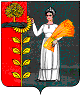 СОВЕТ  ДЕПУТАТОВ  СЕЛЬСКОГО  ПОСЕЛЕНИЯМАЗЕЙСКИЙ  СЕЛЬСОВЕТДобринского муниципального района Липецкой  области29 сессия V- созываР Е Ш Е Н И Е25.12.2017 г                                      с. Мазейка                                      № 113-рсО  Положении «Об оплате труда работников муниципального     автономного учреждения культуры  «Мазейский поселенческий центр культуры»         Рассмотрев представленный администрацией сельского поселения Мазейский сельсовет проект решения о  Положении «Об оплате труда работников муниципального автономного учреждения культуры «Мазейский поселенческий центр культуры», руководствуясь	Уставом сельского поселения Мазейский сельсовет Добринского муниципального района, учитывая решение постоянной комиссии по экономике, бюджету, муниципальной собственности и социальным вопросам, Совет депутатов  сельского поселения РЕШИЛ:1.Принять  Положение «Об оплате труда работников муниципального автономного учреждения культуры «Мазейский поселенческий центр культуры» (прилагается).2.Считать утратившим силу Положение «Об  оплате труда работников муниципального автономного учреждения культуры «Мазейский  поселенческий центр культуры»  (принятое решением  сессии Совета  депутатов сельского  поселения Мазейский сельсовет  от  13.10.2017г.  № 100-рс).3. Направить указанный нормативно-правовой акт главе сельского поселения  для подписания и официального обнародования.4. Настоящее решение  вступает в силу со дня его обнародования и распространяется на правоотношения возникшие с 01 января 2018года.Председатель Совета депутатов сельского поселения Мазейский сельсовет                               Н.И. Тимирев